Salem Country Club 
2 Lady Scramble
Tuesday, June 6th, 2023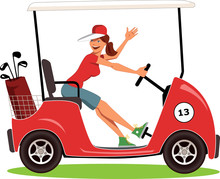 Shotgun start at 9:30 amEntry Fee:  Team Package Included$120 / team (with your own cart)$160 / team (with cart rental)Deadline for entries Friday,
June 1st, 2023HOLE PRIZESNumber of Flights depend upon entries
Senior Tees – 65 & older
Mail entries with fee to:  Salem Country Club, 700 Divot Drive, Salem, IL 62881Checks payable to:  Salem Country ClubFor additional information call (618) 548-2975Name (1)AddressPhone / EmailName (2)AddressPhone / Email